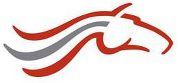 Council Committee as a Whole MINUTESJuly 23rd, 20195:30 pm in the Council Chambers5:00- Dinner with Minister Blaine PedersonMinister Pederson met with Council at 5:08 to discuss the new boundaries within ManitobaIn attendance: Tim Lewis, Mel Baxter, Trevor Thiessen, Ruth Murray, Margaret Johnston, Chris Hamblin & Mayor Scott Crick Also in attendance: CAO Brigitte DoerksenNot in attendance: NoneDelegations: Minutes from last Meeting:Moved by:  Ruth Murray Seconded by: Tim Lewis Be it resolved that the Minutes for the June committee as a Whole meeting be adopted as presented. Council Round Table (Committee, Board, and Personal Reports):Mayor Scott CrickPublic Warning Tower- (PAS- public alerting system)Protective Services Chair will provide information for next meetingDeputy Mayor Chris Hamblin-Met with Dale Wall -Stampede -attendance was up, weather was good, crowds were excellentCouncillor Mel Baxter-nothing to reportCouncillor Margaret JohnstonNoted and discussed Councillor Tim LewisTim to get Public Works to provide all policies to Council for reviewNoted and discussed Councillor Ruth MurrayNoted and discussed 	-CAO to find out if Rebecca Cove is our street or not therefore making it our responsibilityCouncillor Trevor Thiessen-Weed District meeting Project Board Reports:Morris Manor Project – Trevor Thiessen-met with Dale Walls regarding the Manor project -need to move forward regarding current board Assisted Living Project – Chris HamblinMedical Clinic Project – Tim Lewis -no current updates…any additional specific Board reports that need in-depth discussion outside of Mayor’s/Councillors’ ReportsNew Business:Old Business:MultiPlex Governance Discussion Meeting adjourned at 7:00 pm.